コメントの削除方法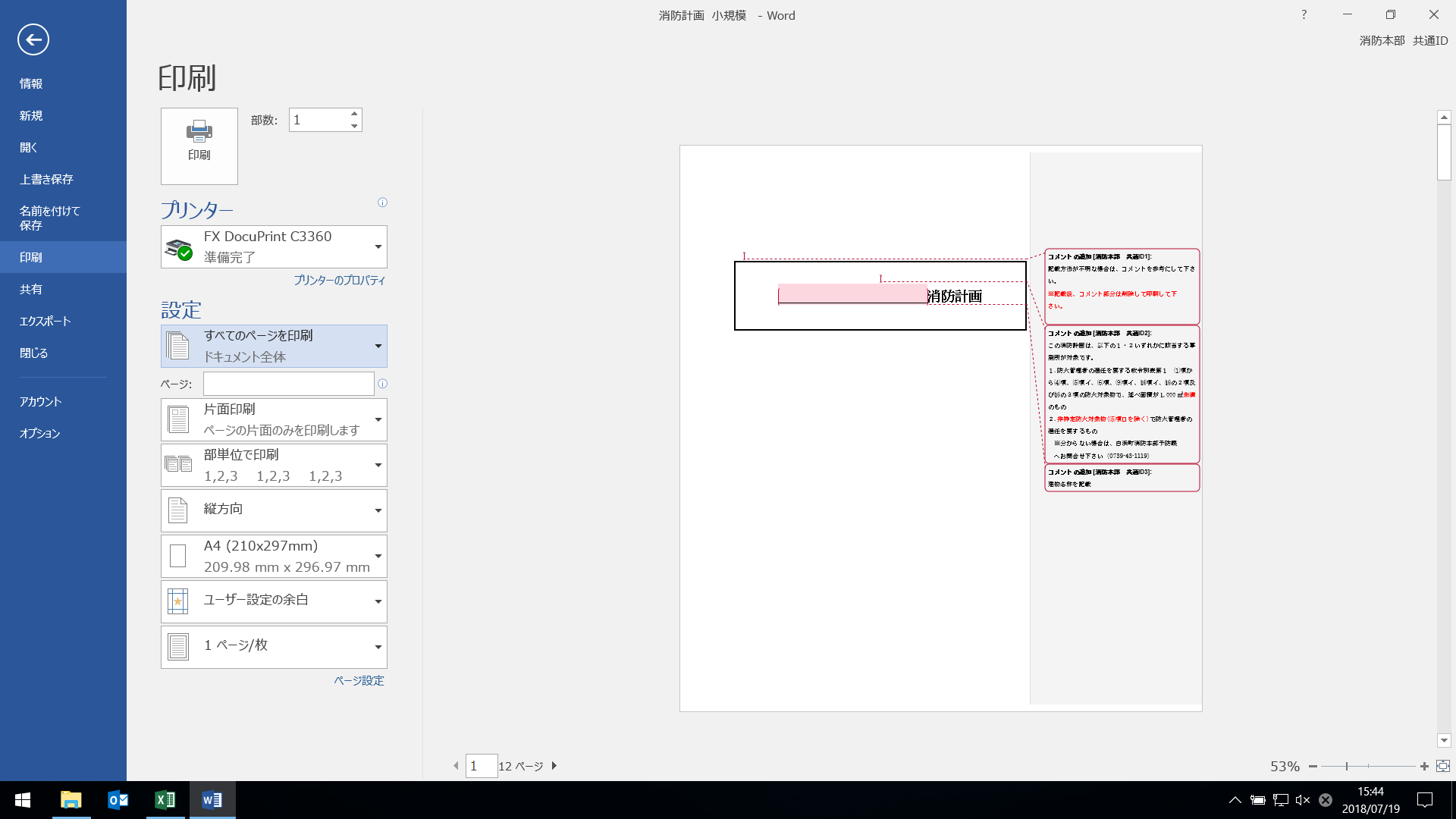 1.「すべてのページを印刷」をクリック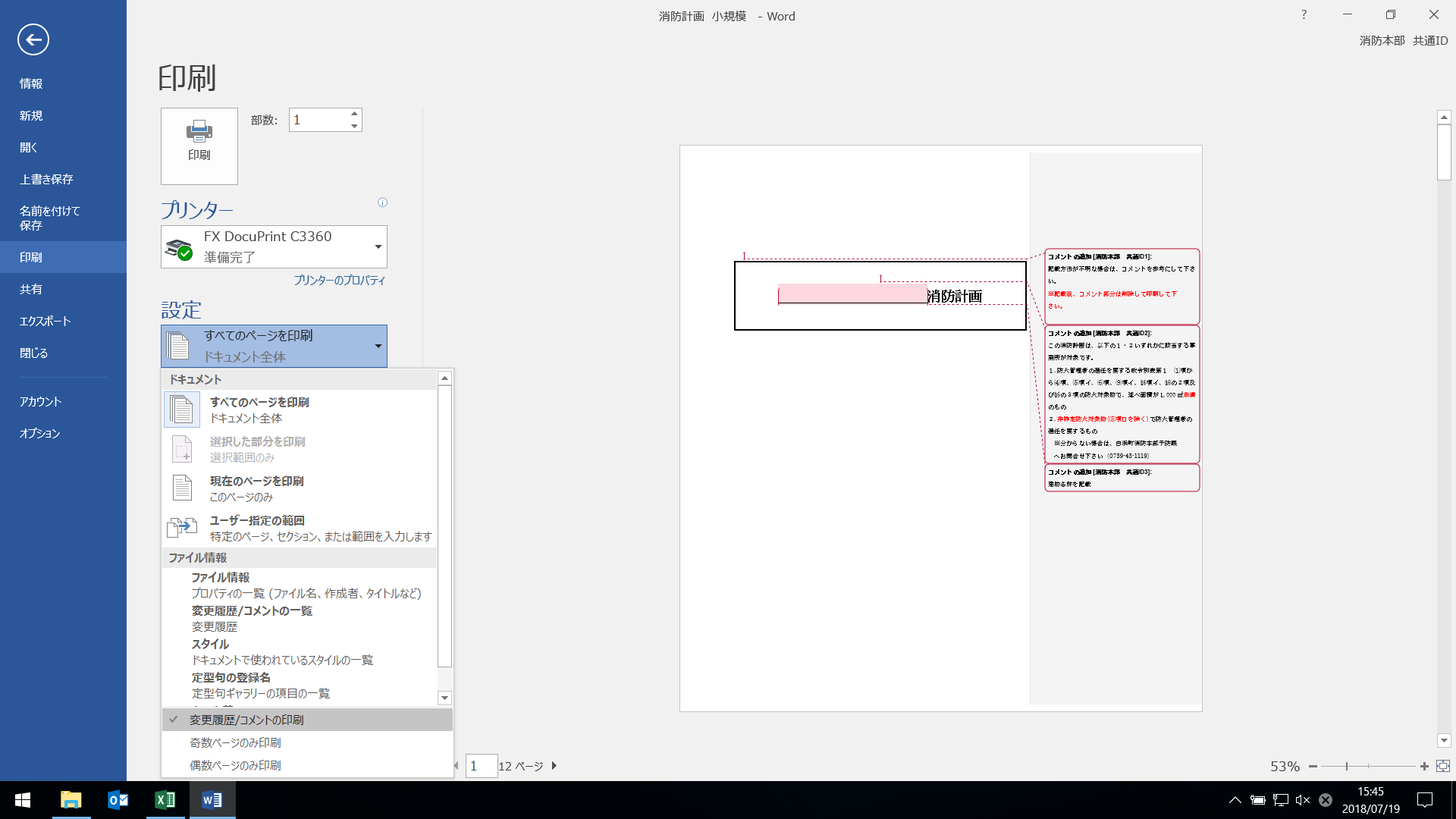 2.「✔変更履歴/コメントの印刷」をクリックし、✔をはずす。